                                                                                    Директору департамента образовательной                                                                  деятельности СЗИУ РАНХиГС                                                                                                                                                              А. Д. ШматкоЗАЯВЛЕНИЕЯ. ___________________________________________________________________,(ф.и.о. плательщика по договору)прошу зачислить на подготовительные курсы СЗИУ РАНХиГС в 2022-2023 учебном году _______________________________________________________________________________(ф.и.о. слушателя).Сообщаю следующие данные слушателя:Дата рождения _______________ , Место проживания ____________________________________________________Контактные телефоны (дом.,моб.) _______________________________________ Личная электронная почта _______________________________  Место учебы (школа и прочее, класс) в настоящее время ____________________________   Прошу оформить договор на прохождение подготовительных курсов по следующим предметам и количеству академических часов:  математика  – 96 часов;русский язык – 96 часов;история –  96 часов ;обществознание – 72 часа;	  история таможенного дела – 36 часов.Подтверждаю свое согласие на получение по вышеуказанной электронной почте информационной рассылки ОРА по следующим темам:  изменения в расписании и прочем порядке проведения подготовительных курсов;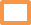   о проведении Дней открытых дверей СЗИУ РАНХиГС и факультетов Института; о творческих конкурсах, олимпиадах и аналогичных мероприятиях для абитуриентов, проводимых РАНХиГС, СЗИУ РАНХиГС и факультетами СЗИУ РАНХиГС;  об иных мероприятиях для школьников, проводимых на базе СЗИУ РАНХиГС;_______________              _________________________ ( _______________________ )(дата)                                                                                         (подпись слушателя, расшифровка подписи) Подтверждаю свое согласие на использование моих вышеуказанных персональных данных при обучении на подготовительных курсах СЗИУ РАНХиГС для ведения документации ОРА _________________                              ______________________ ( _______________________ )(дата)                                                                                       (подпись слушателя, расшифровка подписи)________________                  ______________________ ( _______________________ )                (дата)                                                                                       (подпись плательщика по договору, расшифровка подписи)Заявление принял __________________________________ (дата, подпись специалиста)